§ 12. Прямоугольное проецирование на две плоскости проекций. Метод Монжа	55Определите, какая   проекция  предмета	à	áявляется  горизонтальной, а  какая фрон-тальной. Свой ответ объясните.Прямоугольное проецирование еще называют ортогональным. Основоположником ортогонально- го проецирования считается французский ученый Гаспар  Монж    (рис.  44).  Метод Монжа  — это метод прямоугольного проецирования на две взаим- но перпендикулярные плоскости проекций. Линия пересечения двух  плоскостей проекций называется осью  проекций. Получаемые при  этом  ортогональ- ные проекции, помещенные в одну плоскость, обра- зуют  комплексный чертеж, или  эпюр Монжа.Гаспар Монж  положил начало развитию науки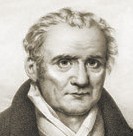 Рис. 44. Гаспар Монж(1746—1818)«Начертательная геометрия». Изложенный Монжем метод  ортогонально- го проецирования на две взаимно перпендикулярные плоскости проекций был и остается основным методом составления технических чертежей.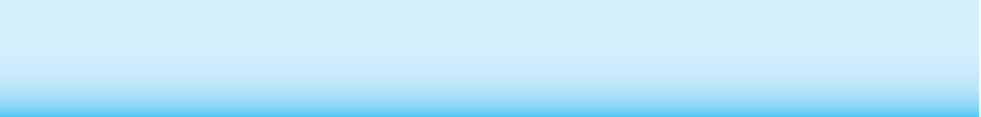 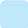 Построение двухпроекционного  чертежа точки. Рассмотрим при- мер   построения  двухпроекционного  чертежа  точки  (см.  Памятку   6, с. 173—174).1. Из точки А на плоскости V и H опускают перпендикуляры и полу-чают  проекции точки А: а′ — горизонтальная проекция и а″ — фронталь-ная  проекция.2. Мысленно удаляют точку А и  поворачивают плоскость Н  вокруг оси Ох на угол  90° вниз  до совмещения с плоскостью V.3. Проекции а′ и а″ расположились на одной  прямой а′а″. Линия а′а″называется линией проекционной связи.Помните! Фронтальная и горизонтальная проекции точки всегда  на-ходятся на перпендикуляре к оси проекций ох.Отрезок а′ах  — расстояние точки А до плоскости V. Отрезок а″ах   —расстояние точки А до плоскости Н.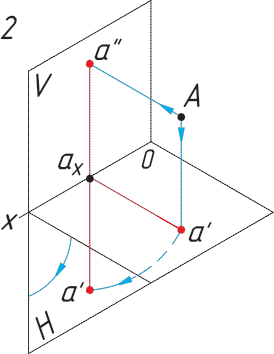 Взгляд наблюдателяВзгляд наблюдателя56	Раздел 2. Проекционное черчение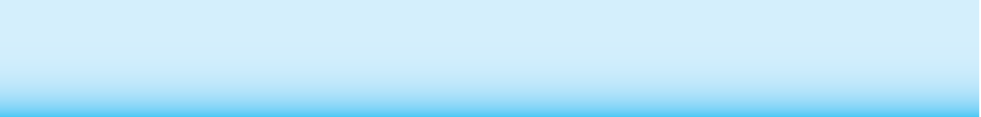 Основы начертательной геометрии возникли  еще  в глубокой древности. Гре- ческий геометр Евклид  и  римский архитектор Витрувий внесли большой вклад в развитие методов построения изображений пространственных форм  на плоскости. Бурное развитие архитектуры, живописи и скульптуры в эпоху Воз- рождения создало условия для развития методов построения изображений про- странственных форм  на  плоскости. В это  время вводится целый ряд  основных понятий: центральное проецирование, картинная плоскость, дистанция, глав- ная точка, линия горизонта, дистанционные точки и т. д. Одним из первых, кто применял перспективу в своих работах, был  итальянский архитектор и ученый Ф. Брунеллеск и. В трактате по перспективе Леонардо да   Винчи приво- дятся примеры применения перспективных изображений, сведения о воздуш- ной  и линейной перспективе и теории светотени. Большой вклад в теорию пер- спективы внесли Альбрехт  Дюрер ,  Гвидо   Убальди ,  Жерар   Дезар г. Но только в 1798 г. французский инженер и ученый Гаспар  Монж  сформу- лировал главные элементы теории построения графических изображений.1. Как называются плоскости проекций V и H и как они расположены в прост-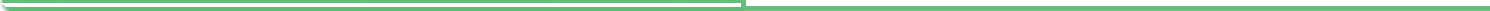 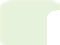 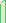 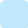 ранстве?2. Как называется чертеж, представленный двумя проекциями?3. Какие размеры наносят на горизонтальную проекцию предмета?4. Какой двухпроекционный чертеж соответствует изображенному на рисунке апредмету?5. Сопоставьте двухпроекционный чертеж и изображение детали (рис. б) и про-читайте зашифрованное слово.a	1	2	3	4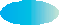 б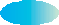 § 12. Прямоугольное проецирование на три плоскости проекций	57§ 13. Прямоугольное проецирование на три плоскости проекцийКакой  из изображенных  предметов  соответствует  проекции?  Свой ответ обос-нуйте.Вы узнаете: 	принцип проецирования на три плоскости проекций.Вы научитесь:   проецировать предметы на три плоскости проекций, выполнять трех-проекционные комплексные чертежи.Проецировать предметы можно не только на две, но и на три  взаимно перпендикулярные плоскости; при  этом  наиболее точно  передается фор- ма изображаемого предмета. В этом случае к двум  известным вам плоско- стям  проекций прибавляют еще одну — третью. Эта плоскость перпенди- кулярна фронтальной и горизонтальной плоскостям проекций и называ- ется   профильной  плоскостью  проекций.Она   обозначается  заглавной  латинской буквой W.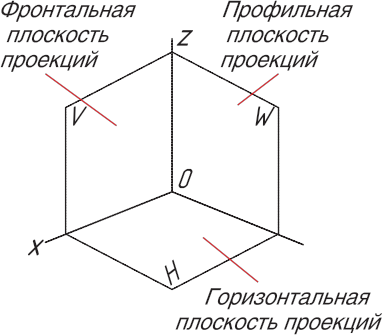 Три  взаимно перпендикулярные пло- скости проекций  образуют трехгранный угол  (рис.  45). Плоскости проекций пере- секаются осями проекций х, у, z и точкойих пересечения О.Проецирование на три  плоскости проекций. В случае, когда для  определе- ния  формы предметов двух  проекций не- достаточно, возникает потребность в тре- тьей  проекции (профильной) (рис. 46).óРис. 45. Три плоскости проекций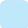 ó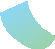 ó	óРис. 46. Проецирование на три плоскости проекций58	Раздел 2. Проекционное черчениеПостроение третьей проекции. На  чертеже перенос линий связи с горизонтальной проекции на профильную (между осями у и у1) осущест- вляется дугами с центром в точке О при  помощи циркуля (рис.  а) или  с помощью постоянной прямой, проведенной под углом 45° (рис. б).a	б	в	z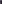 V	Wó	ó	1H	ó ó	ó ПостояннаяпрямаяПомните! На чертеже все три проекции располагают в проекционной связи: горизонтальную проекцию размещают под фронтальной, а про- фильную — по правую сторону от нее. При  этом фронтальная и профиль- ная  проекции расположены на одной  высоте (рис. в), линии связи перпен- дикулярны соответствующим осям  проекций. По двум  проекциям вполне можно определить положение третьей проекции (см. Памятку 7, с. 175).Все проекции находятся в проекционной связи друг с другом. Каким об-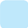 разом  можно выполнить построение профильной проекции?Построение трехпроекционного чертежа точки. Рассмотрим при-мер построения трехпроекционного чертежа точки.1. Из точки А опускают на плоскости V, H и W перпендикуляры и по- лучают проекции точки А: а′ — горизонтальная проекция, а″ — фрон- тальная проекция, а″′ — профильная проекция.2. Мысленно удаляют точку А и  поворачивают плоскость Н  вокругоси проекций х до совмещения с плоскостью V. Плоскость W поворачива-ют на угол  90° вправо до совмещения с плоскостью V.3. Проекции а′, а″ и а′″ находятся на линиях проекционной связи.Взгляднаблюдателяz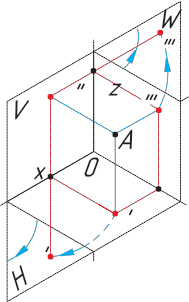 azaz	a		a	z a a a		уxax	aуx	a	уa	aуx	a	ууa	у aуВзгляд наблюдателяWВзгляднаблюдателя	a	у§ 13. Прямоугольное проецирование на три плоскости проекций	59По наглядному изображению предмета найдите три  его проекции.1	2	3	4	5	67	8	9	10	11	121. Когда возникает необходимость в проецировании детали на три взаимно пер-пендикулярные проекции?2. Как расположены относительно друг друга плоскости проекций?3. На ваш взгляд, какие размеры наносят на фронтальной и профильной проекциях?4. Объясните, каким образом осуществляется на чертеже проекционная связь.5. Раскройте алгоритм нанесения размеров на трехпроекционном чертеже.6. Рассмотрите проекции точек (рис. а) и ответьте на вопросы: сколько точек из- ображено на чертеже; какая из точек принадлежит фронтальной плоскости проекции V; как расположены точки А и D в пространстве; какие точки равно- удалены от плоскостей V и Н?7. Выполните чертеж круга, расположенного параллельно горизонтальной пло-скости проекции.8. Постройте трехпроекционный чертеж кубика Рубика (рис. б).a	б	zb	d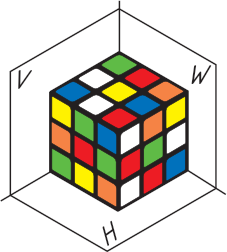 cx ada	b	c	x	уИспользуя наглядное изображение предмета и его фронтальную про-екцию, постройте горизонтальную и профильную проекции.zx	ó1ó60	Раздел 2. Проекционное черчение§ 14. Виды чертежа. Расположение видов на чертежеЧто представляет собой проекционная связь? Опишите алгоритм построения трех-проекционного чертежа предмета.Вы узнаете: 	что называется видом чертежа, каково количество основных видов и их расположение на чертеже, что такое комплексный чертеж.Вы научитесь:   правильно располагать предмет при построении комплексного черте-жа, определять необходимое количество видов предмета.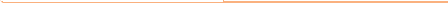 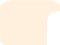 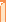 Вид — изображение обращенной к наблюдателю видимой части по-верхности предмета.Фронтальная плоскостьРис. 47. Основные плоскости проекцийВы уже знакомы с прямоугольным проеци- рованием предмета на горизонтальную, фрон- тальную и профильную плоскости проекций. Виды  образуются при  проецировании предме- та на основные плоскости проекций (рис.  47). За  основные плоскости проекций принимают шесть  граней куба.  Изображаемый предмет располагают внутрь куба. После  разворота граней куба  получают схему расположения видов  на чертеже.Виды   чертежа. Изображение   на   фрон-тальной  плоскости  проекций  принимаетсяна чертеже в качестве главного. Главный вид должен содержать наиболь- шую  информацию о предмете, его формах, размерах. Предмет необходи- мо располагать относительно фронтальной плоскости проекций так, что- бы изображение на ней  давало наиболее полное представление о форме  и размерах предмета.Стандарт ГОСТ  2.305-68 ЕСКД. Изображения — виды,  разрезы,  сеченияустанавливает шесть  основных видов (рис. 48).1. Вид спереди (главный вид) — располагается на фронтальной пло- скости проекций. 2. Вид  сверху — на  месте  горизонтальной плоско- сти. 3. Вид слева  (на месте  про- фильной плоскости). 4. Вид справа.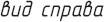 5. Вид снизу. 6. Вид сзади.Названия видов  зависят от того, с какой стороны рассматривают предмет при проецировании. Основ- ные   виды   так   же, как  и   проек- ции, располагаются в проекционнойсвязи.Рис. 48. Расположение основных видов§ 14. Виды чертежа. Расположение видов на чертеже	61Стрелками А, Б, В показаны направления проецирования. Выберите то  направление  проецирования, которое должно  соответствовать главному виду детали.a	б	в	гПомните! На чертеже выбирается минимальное количество видов изображений, однако оно должно быть достаточным, чтобы  дать  полное и однозначное представление о внешней и внутренней форме  предмета.Для  выбора количества изображений необходимо мысленно рас- членить деталь на  составляющие ее простые геометрические тела: при- змы, пирамиды, конусы, цилиндры и  т.  п.  После  анализа фоpмы  дета- ли  необходимо определить, какие изобpажения необходимы для  полной пеpедачи внешних и внутpенних фоpм этой  детали. Для  большинства де- талей достаточно выполнить два  илитри  вида.Определите,  какой  кубик  соот-                             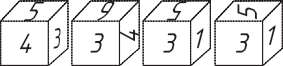 ветствует развертке.Комплексный чертеж.  На  плоскости V  располагается фронтальная проекция предмета (вид спереди), на плоскости H — горизонтальная про- екция (вид   сверху), на  плоскости  W  —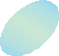 Фронтальная проекцияzПрофильная проекцияпрофильная проекция предмета (вид  сле- ва) (рис.  49). Развернув плоскости про- екции, получают комплексный чертеж (рис. 50).zx	у	x	уГоризонтальнаяпроекция	уРис. 49. Комплексный чертеж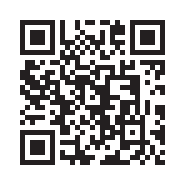 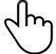 Рис. 50. Образование комплексного чертежа62	Раздел 2. Проекционное черчениеКомплексный чертеж   —  изображение  предмета на  совмещенных плоскостях проекций.Как вы считаете, любой ли чертеж можно назвать комплексным чер-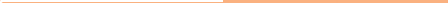 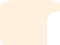 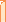 тежом? Свой ответ объясните.Условности и  упрощения на  чертежах. Для   уменьшения количе- ства  изображений предмета используют условные знаки, поставленные у размерного числа:знак диаметра ∅ обозначает тело вращения (рис. а);знак квадрата 	обозначает форму квадрата (рис. б);символ s (толщина) заменяет  вторую проекцию  детали,  имеющую форму параллелепипеда (рис. в).Цилиндр	Конус 	Призма 	Пирамида 	Тонколистовая деталь (пластина)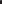 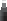 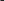 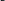 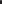 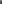 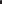 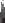 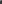 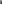 s1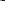 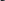 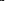 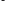 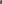 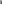  	∅ 	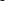 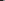 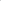 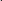 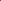 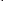 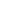 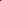 a	âá1. Сколько существует основных видов чертежа?2. Как называются виды чертежа и каково их расположение?3. Какое изображение на чертеже является главным видом (основным)? В каком положении изображают на нем предмет относительно плоскостей проекций?4. Что называют  комплексным  чертежом?  Как располагают  проекции  на ком-плексном чертеже?5. Какие условные обозначения при нанесении размеров уменьшают количество изображений на чертеже?Определите, сколько изображений необходимо для  выявления формы деталей. Объясните, какие  условные знаки вы  будете  использовать для  сокращения числа видов.§ 14. Виды чертежа. Расположение видов на чертеже	63Практическая работа № 7. Способы проецированияРассмотрите рисунок и ответьте на вопросы.1.  Как  называются изображения, которые обозначены буквами А,Б, В? 2.  Как  называются изображения, которые обозначены цифрами1—9? 3. Назовите виды, которым соответствуют рисунки 1—9. 4. Опре- делите, какому изображению предмета (А, Б, В) соответствует каждый вид  (1—9).  5.  Перечислите детали, которые имеют наклонные  грани.6. Какое геометрическое тело лежит в основе  каждой детали?Выполнение 2 и 3 варианта14Вартант 1 1À	Á	Â1	2	34	5	67	8	9Вартант 2À	Á	Â1	2	34	5	67	8	9Вартант 3À	Á	Â1	2	34	5	67	8	9Вартант 4À	Á	Â1	2	34	5	67	8	9